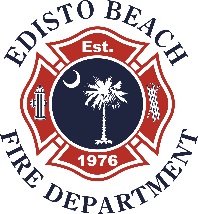 VOLUNTEERSEBVFD Quarterly Business MeetingJanuary 5, 20176:30 PMWelcome and introduction of guestsThanks to cook Chief ConleyApproval of November meeting minutesFinancial ReportUnfinished BusinessEVDT TrainingNew BusinessDonation – Thank YouTax FormsDental InsuranceMeducareWheelchair repairElectionChief’s ReportNew Art WorkFire Fighter 1 certificationsNext quarterly business meeting April 6, 2017Adjournment